Publicado en Ciudad Real el 08/03/2024 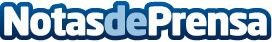 El COACM celebra el Día Internacional de la Mujer bajo el lema '8Mx8M': 8 mujeres arquitectas por el 8 de marzoDesde el año 2022, el Colegio Oficial de Arquitectos de Castilla-La Mancha celebra la efeméride con el fin de poner en valor el trabajo de las arquitectas en la región. Este año, el 8M tiene como escenario la demarcación de Ciudad Real, en la que se va a hacer un homenaje a las 8 colegiadas regionales más antiguas, a partir de Carmen Cabrerizo, la más veterana (Colegiada número 63) que protagonizó la celebración en 2022Datos de contacto:Javier BravoBravocomunicacion606411053Nota de prensa publicada en: https://www.notasdeprensa.es/el-coacm-celebra-el-dia-internacional-de-la Categorias: Historia Sociedad Castilla La Mancha Eventos Celebraciones Urbanismo Construcción y Materiales Arquitectura http://www.notasdeprensa.es